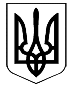 КАБІНЕТ МІНІСТРІВ УКРАЇНИПОСТАНОВАвід 20 квітня 2011 р. № 462КиївПро затвердження Державного
стандарту початкової загальної освітиВідповідно до статті 31 Закону України “Про загальну середню освіту” Кабінет Міністрів України постановляє:1. Затвердити Державний стандарт початкової загальної освіти, що додається.Установити, що Державний стандарт впроваджується з 1 вересня 2012 року.2. Визнати таким, що втрачає чинність з 1 вересня 2012 р., пункт 2 постанови Кабінету Міністрів України від 16 листопада 2000 р. № 1717 “Про перехід загальноосвітніх навчальних закладів на новий зміст, структуру і 12-річний термін навчання” (Офіційний вісник України, 2000 р., № 47, ст. 2033). 3. Міністерству освіти і науки, молоді та спорту вжити заходів для своєчасного розроблення та затвердження типових навчальних планів, навчальних програм для учнів початкової школи з метою забезпечення впровадження Державного стандарту початкової загальної освіти, затвердженого цією постановою.  Прем’єр-міністр України	М. АЗАРОВІнд.70ЗАТВЕРДЖЕНО
постановою Кабінету Міністрів України
від 20 квітня 2011 р. № 462ДЕРЖАВНИЙ СТАНДАРТ
початкової загальної освітиЗагальні положенняЦей Державний стандарт початкової загальної освіти (далі — Державний стандарт), розроблений відповідно до мети початкової школи з урахуванням пізнавальних можливостей і потреб учнів початкових класів, визначає зміст початкової загальної освіти, який ґрунтується на загальнолюдських цінностях та принципах науковості, полікультурності, світського характеру освіти, системності, інтегративності, єдності навчання і виховання на засадах гуманізму, демократії, громадянської свідомості, взаємоповаги між націями і народами в інтересах людини, родини, суспільства, держави.Державний стандарт ґрунтується на засадах особистісно зорієнтованого і компетентнісного підходів, що зумовлює чітке визначення результативної складової засвоєння змісту початкової загальної освіти. У цьому Державному стандарті терміни вживаються у такому значенні: 1) громадянська компетентність — здатність людини активно, відповідально та ефективно реалізовувати права та обов’язки з метою розвитку демократичного суспільства; 2) ключова компетентність — спеціально структурований комплекс якостей особистості, що дає можливість ефективно брати участь у різних життєвих сферах діяльності і належить до загальногалузевого змісту освітніх стандартів;3) ключова компетенція — об’єктивна категорія, що фіксує суспільно визначений комплекс певного рівня знань, умінь, навичок, ставлень, які можна застосувати в широкій сфері діяльності людини (вміння вчитися, загальнокультурна, громадянська, здоров’язбережувальна, соціальна компетентність та компетентність з питань інформаційно-комунікаційних технологій);4) компетентнісний підхід — спрямованість навчально-виховного процесу на досягнення результатів, якими є такі ієрархічно-підпорядковані компетентності учнів, як ключова, загальнопредметна і предметна;5) компетентність — набута у процесі навчання інтегрована здатність особистості, яка складається із знань, досвіду, цінностей і ставлення, що можуть цілісно реалізовуватися на практиці;6) компетенція — суспільно визнаний рівень знань, умінь, навичок, ставлень у певній сфері діяльності людини; 7) комунікативна компетентність — здатність особистості застосувати у конкретному спілкуванні знання мови, способи взаємодії з навколишніми і віддаленими людьми та подіями, навички роботи у групі, володіння різними соціальними ролями;8) міжпредметна компетентність — здатність учня застосувати щодо міжпредметного кола проблем знання, уміння, навички, способи діяльності та ставлення, які належать до певного кола навчальних предметів і предметних галузей;9) міжпредметні естетичні компетентності — здатність орієнтуватися в різних сферах життєдіяльності, що формується під час опанування різних видів мистецтва. Предметними мистецькими компетентностями, у тому числі музичними, образотворчими, хореографічними, театральними, екранними, є здатність до пізнавальної і практичної діяльності у певному виді мистецтва;10) предметна компетентність — освоєний учнями у процесі навчання досвід специфічної для певного предмета діяльності, пов’язаної з набуттям нового знання, його перетворенням і застосуванням;11) предметна компетенція — сукупність знань, умінь та характерних рис у межах конкретного предмета, що дає можливість учневі самостійно виконувати певні дії для розв’язання навчальної проблеми (задачі, ситуації). Учень має уявлення, знає, розуміє, застосовує, виявляє ставлення, оцінює;12) предметна математична компетентність — особистісне утворення, що характеризує здатність учня (учениці) створювати математичні моделі процесів навколишнього світу, застосовувати досвід математичної діяльності під час розв’язування навчально-пізнавальних і практично зорієнтованих задач;13) предметна природознавча компетентність — особистісне утворення, що характеризує здатність учня розв’язувати доступні соціально і особистісно значущі практичні та пізнавальні проблемні задачі, пов’язані з реальними об’єктами природи у сфері відносин “людина — природа”;14) соціальна компетентність — здатність особистості продуктивно співпрацювати з різними партнерами у групі та команді, виконувати різні ролі та функції у колективі.Державний стандарт складається з: Базового навчального плану початкової загальної освіти згідно з додатком 1 (далі — Базовий навчальний план); загальної характеристики інваріантної та варіативної складових змісту початкової загальної освіти; державних вимог до рівня загальноосвітньої підготовки учнів згідно з додатком 2.У результативній складовій кожної освітньої галузі Державного стандарту визначено державні вимоги до рівня загальноосвітньої підготовки учнів початкової школи, які відповідають змісту і структурі предметних компетентностей.Протягом навчання у початковій школі учні повинні оволодіти ключовими компетентностями, які передбачають їх особистісно-соціальний та інтелектуальний розвиток, формуються на міжпредметній основі та є інтегрованим результатом предметних і міжпредметних компетенцій.На основі цього Державного стандарту Міністерство освіти і науки, молоді та спорту розробляє навчальні програми, відповідно до яких здійснюється підготовка варіативних програм і підручників.Базовий навчальний план Базовий навчальний план визначає зміст і структуру початкової загальної освіти за допомогою інваріантної і варіативної складових, якими встановлюється погодинне співвідношення між освітніми галузями, гранично допустиме тижневе навантаження учнів та загальнотижнева кількість годин. Інваріантна складова змісту початкової загальної  освіти формується на державному рівні і є обов’язковою для всіх загальноосвітніх навчальних закладів незалежно від їх підпорядкування та форми власності. Інваріантна складова змісту початкової загальної освіти визначається за допомогою таких освітніх галузей, як “Мови і літератури”, “Математика”, “Природознавство”, “Суспільствознавство”, “Здоров’я і фізична культура”, “Технології” та “Мистецтво”. Виключення з інваріантної складової будь-якої з освітніх галузей порушує цілісність загальноосвітньої підготовки на рівні початкової освіти і наступність основної школи.В інваріантній складовій Базового навчального плану визначено мінімально необхідну кількість навчальних годин на вивчення кожної освітньої галузі.Варіативна складова Базового навчального плану визначається загальноосвітнім навчальним закладом з урахуванням особливостей регіону, навчальних закладів, індивідуальних освітніх запитів учнів та (або) побажань батьків, або осіб, які їх замінюють. У початкових класах варіативна складова включає години, які виділяються на вивчення навчальних предметів освітніх галузей, курсів за вибором, проведення індивідуальних консультацій та групових занять з учнями.Вивчення предметів, включених до інваріантної та варіативної складових, дає змогу забезпечити належний рівень загальноосвітньої підготовки і соціально-особистісного розвитку учнів молодшого шкільного віку.Навчальне навантаження учнів складається з годин інваріантної і варіативної складових і не може перевищувати гранично допустимого рівня тижневого навантаження учнів, установленого Базовим навчальним планом та санітарно-гігієнічними нормами організації навчально-виховного процесу.На основі Базового навчального плану, який визначає загальні засади організації навчально-виховного процесу у початковій школі, Міністерство освіти і науки, молоді та спорту розробляє типові навчальні плани для загальноосвітніх навчальних закладів, у яких зміст освітніх галузей реалізується шляхом вивчення навчальних предметів і курсів інваріантної складової. На основі типових навчальних планів навчальні заклади складають щороку робочі навчальні плани, в яких конкретизується варіативна складова початкової загальної освіти з урахуванням особливостей організації навчального процесу.Бюджетне фінансування загальноосвітнього навчального закладу здійснюється відповідно до встановленої базовим навчальним планом сумарної кількості годин інваріантної та варіативної складових з урахуванням можливого поділу класу на групи у процесі вивчення окремих предметів.Освітня галузь “Мови і літератури”Метою освітньої галузі “Мови і літератури” є розвиток особистості учня, формування його комунікативної компетентності та загальних уявлень про мову як систему і літературу як вид мистецтва. Зазначена освітня галузь складається з мовного і літературного компонентів. Мова навчання (українська мова, 
мови національних меншин)Метою вивчення української мови, мов національних меншин як мов навчання є формування в учнів комунікативної компетентності шляхом засвоєння доступного і необхідного обсягу знань з мови навчання, опанування всіх видів мовленнєвої діяльності та набуття певного соціального досвіду.Особливість мови навчання полягає в тому, що вона є не тільки навчальним предметом, а і найважливішим засобом навчання, виховання і розвитку особистості у процесі опанування всіх інших предметів початкової загальної освіти.Для досягнення зазначеної мети передбачається виконання таких завдань:формування в учнів мотивації вивчення мовизабезпечення гармонійного розвитку усіх видів мовленнєвої діяльності (слухання, говоріння, читання і письма);формування комунікативних уміньопанування найважливіших функціональних складових мовної системи з урахуванням особливостей фонетичної і граматичної систем кожної з мов навчаннясоціально-культурний розвиток особистості;формування вміння вчитися.З урахуванням мети і завдань мовного компонента освітньої галузі виділяються такі змістові лінії: мовленнєва, мовна, соціокультурна і діяльнісна.Основною змістовою лінією є мовленнєва. При цьому мовна, соціокультурна і діяльнісна змістові лінії спрямовані на забезпечення мовленнєвої.Мова вивчення (українська мова,
мови національних меншин)        Метою навчання української мови як державної та інших мов як навчальних предметів є формування комунікативної компетентності з  урахуванням інтересів і можливостей учнів початкової школи.Для досягнення зазначеної мети передбачається виконання таких завдань:створення позитивної мотивації до засвоєння знань;формування умінь і навичок з усіх видів мовленнєвої діяльності;засвоєння елементарних знань про найважливіші мовні одиниці, необхідні та достатні для формування мовленнєвих умінь і навичок;залучення до національної культури народу, мова якого вивчається;сприяння інтелектуальному, моральному, соціокультурному та естетичному розвиткові особистості.Зміст навчання української мови як державної та інших мов як навчальних предметів визначається  за такими змістовими лініями,  як мовленнєва, мовна, соціокультурна, які є взаємозалежними, взаємопов’язаними та спрямованими на формування ключових і предметних компетентностей.Іноземна мова      Метою вивчення іноземної мови є формування в учнів комунікативної компетентності з урахуванням комунікативних умінь, сформованих на основі мовних знань і навичок, оволодіння уміннями та навичками спілкуватися в усній і письмовій формі з урахуванням мотивів, цілей та соціальних норм мовленнєвої поведінки у типових сферах і ситуаціях.Для досягнення зазначеної мети передбачається виконання таких завдань:правильна вимова і розрізнення на слух звуків, слів, словосполучень і речень;оволодіння найбільш уживаною лексикою у межах визначеної тематики і сфери спілкування;отримання уявлення про основні граматичні категорії мови, яка вивчається; розпізнавання відомого лексичного і граматичного матеріалу під час читання та аудіювання і використання його у процесі усного спілкування;розуміння на слух мовлення вчителя, однокласників, основного змісту текстів з використанням наочності;участь у діалогічному спілкуванні (вміння вести етикетний діалог і діалог-розпитування під час повсякденного спілкування);уміння коротко висловлюватися у межах тематики і сфери спілкування, що визначені для початкової школи, відтворювати напам’ять римовані твори дитячого фольклору;оволодіння технікою читання вголос, читання про себе навчальних та нескладних текстів, використання прийомів ознайомлювального та навчального читання;правильне написання слів, словосполучень, речень і текстів;засвоєння елементарних відомостей про країну, мова якої вивчається.З урахуванням мети і завдань вивчення іноземної мови виділяються  такі змістові лінії: мовленнєва, мовна, соціокультурна і діяльнісна.Літературне читанняметою літературного читання є формування читацької компетентності учнів, яка є базовою складовою комунікативної і пізнавальної компетентності, ознайомлення учнів з дитячою літературою як мистецтвом слова, підготовка їх до систематичного вивчення літератури в основній школі.У процесі навчання відбувається становлення читача, що здатний до самостійної читацької, творчої діяльності, здійснюється його мовленнєвий, літературний, інтелектуальний розвиток, формуються морально-естетичні уявлення і поняття, збагачуються почуття, виховується потреба у систематичному читанні.Для досягнення зазначеної мети передбачається виконання таких завдань:формування в учнів навички читання як виду мовленнєвої діяльності;ознайомлення учнів з дитячою літературою в авторській, жанровій, тематичній різноманітності; формування в учнів соціальних, морально-етичних цінностей за допомогою художніх образів літературних творів;формування умінь сприймати, розуміти, аналізувати різні види літературних і навчальних текстів з використанням елементарних літературознавчих понять;розвиток мовлення учнів, формування умінь створювати власні висловлювання за змістом прочитаного (прослуханого);формування в учнів прийомів самостійної роботи з різними типами і видами дитячих книжок; умінь здійснювати пошук, відбір інформації для виконання навчально-пізнавальних завдань;розвиток творчої літературної діяльності школярів;виховання потреби у систематичному читанні як засобі пізнання світу, самопізнання та загальнокультурного розвитку.З урахуванням зазначеної мети і завдань мовного компонента освітньої галузі виділяються такі змістові лінії: коло читання, навичка читання, досвід читацької діяльності і літературна діяльність.Освітня галузь “Математика”Метою освітньої галузі “Математика” є формування предметної математичної і ключових компетентностей, необхідних для самореалізації учнів у швидкозмінному світі.Для досягнення зазначеної мети передбачається формування:цілісного сприйняття світу, розуміння ролі математики у пізнанні дійсності; готовності до розпізнавання проблем, які розв’язуються із застосуванням  математичних методів, здатності розв’язувати сюжетні задачі, логічно міркувати, обґрунтовувати свої дії та виконувати дії за алгоритмом;        вміння користуватися математичною термінологією, знаковою і графічною інформацією; орієнтуватися на площині та у просторі; застосовувати обчислювальні навички у практичних ситуаціях і розуміти сутність процесу вимірювання величин;інтересу до вивчення математики, творчого підходу та емоційно-ціннісного ставлення до виконання математичних завдань; уміння навчатися.В освітній галузі виділяються такі змістові лінії: числа, дії з числами; величини; математичні вирази, рівності, нерівності; сюжетні задачі; просторові відношення, геометричні фігури; робота з даними.Освітня галузь “Природознавство”Метою освітньої галузі “Природознавство” є формування природознавчої компетентності учня шляхом засвоєння системи інтегрованих знань про природу, способів навчально-пізнавальної діяльності, розвитку ціннісних орієнтацій у різних сферах життєдіяльності та природоохоронної практики.Для досягнення зазначеної мети передбачається виконання таких завдань:виховання соціально активної особистості, яка усвідомлює свою належність до різних елементів природного середовища, здатна мислити, бережливо ставиться до природи, людей і самого себе;формування на доступному рівні цілісної природничо-наукової картини світу, що охоплює систему знань, яка відображає закони і закономірності природи та місце в ній людини;розвиток розумових здібностей учнів, їх емоційно-вольової сфери, пізнавальної активності та самостійності, здатності до творчості, самовираження і спілкування;забезпечення єдності інтелектуального та емоційного сприйняття природи з практичною природоохоронною діяльністюзасвоєння традицій українського народу у відносинах людини з природою;оволодіння доступними способами пізнання предметів і явищ природи та суспільства.Освітня галузь “Суспільствознавство”Метою освітньої галузі “Суспільствознавство” є особистісний розвиток учня, формування його соціальної і громадянської компетентностей шляхом засвоєння різних видів соціального досвіду, що складається із загальнолюдських, загальнокультурних та національних цінностей, соціальних норм, громадянської активності, прийнятої в суспільстві поведінки, толерантного ставлення до відмінностей культур, традицій і різних думок.Для досягнення зазначеної мети передбачається виконання таких завдань:виховання гуманної, соціально активної особистості, яка усвідомлює свою належність до етносоціального та соціально-культурного середовища, здатна розуміти значення життя як найвищої цінності;оволодіння способами діяльності та моделями поведінки, які відповідають загальноприйнятим нормам моралі та права;розвиток навичок взаємодії у сім’ї, колективі, суспільстві шляхом активного спілкування із соціальним оточенням, накопичення досвіду комунікативної діяльності, дотримання правил толерантної поведінки, співпереживання і солідарності з іншими людьми у різноманітних життєвих ситуаціях;формування основ споживчої культури, вміння самостійно приймати рішення щодо власної поведінки.Соціальна і громадянська компетентності як ключові мають міждисциплінарний характер, інтегруються за допомогою всіх освітніх галузей і спрямовуються на соціалізацію особистості, набуття громадянських навичок співжиття і співпраці у суспільстві, дотримання соціальних норм.Освітня галузь “Здоров’я і фізична культура”Метою освітньої галузі “Здоров’я і фізична культура” є формування здоров’язбережувальної компетентності шляхом набуття учнями навичок збереження, зміцнення, використання здоров’я та дбайливого ставлення до нього, розвитку особистої фізичної культури.Для досягнення зазначеної мети передбачається виконання таких завдань:формування в учнів знань про здоров’я, здоровий спосіб життя, безпечну поведінку, фізичну культуру, фізичні вправи, взаємозв’язок організму людини з природним і соціальним оточенням;формування та розвиток навичок базових загальнорозвивальних рухових дій;розвиток в учнів активної мотивації  дбайливо ставитися до власного здоров’я і займатися фізичною культурою, удосконалювати фізичну, соціальну, психічну і духовну складові здоров’я;виховання в учнів потреби у здоров’ї, що є важливою життєвою цінністю, свідомого прагнення до ведення здорового способу життя; розвиток умінь самостійно приймати рішення щодо власних вчинків;набуття учнями власного здоров’язбережувального досвіду з урахуванням стану здоров’я;використання у повсякденному житті досвіду здоров’язбережувальної діяльності для власного здоров’я та здоров’я інших людей.Здоров’язбережувальна компетентність як ключова формується на міжпредметному рівні за допомогою предметних компетенцій з урахуванням специфіки предметів та пізнавальних можливостей учнів початкових класів.Здоров’язбережувальна компетентність формується шляхом вивчення предметів освітньої галузі “здоров’я і фізична культура” і передбачає оволодіння учнями відповідними компетенціями.З урахуванням мети і завдань зміст освітньої галузі визначається за такими змістовими лініями: здоров’я і фізична культура.Освітня галузь “Технології”Метою освітньої галузі “Технології” є формування і розвиток в учнів технологічної, інформаційно-комунікаційної та основних компетентностей для реалізації їх творчого потенціалу і соціалізації у суспільстві. Технології у початковій школі є однією з ланок неперервної технологічної освіти, що логічно продовжує дошкільну освіту, створює базу для успішного опанування учнями технологій основної школи та здобуття професійної освіти.Для досягнення зазначеної мети передбачається виконання таких завдань:формування уявлення про предметно-перетворювальну діяльність людини, світ професій, шляхи отримання, зберігання інформації та способи її обробки; здатності до формулювання творчих задумів, усвідомленого дотримання безпечних прийомів роботи та користування інструментами і матеріалами;розвиток пізнавальної, художньої і технічної обдарованості, технічного мислення у процесі творчої діяльності, навичок ручних технік обробки матеріалів, уміння користуватися технічною термінологією, художньою та графічною інформацією, вміння працювати з комп’ютером;виховання готовності до вирішення побутових питань шляхом застосування алгоритмів виконання технологічних завдань та навичок технологічної діяльності у практичних ситуаціях.Зміст галузі “Технології” визначається за такими змістовими лініями: ручні техніки обробки матеріалів, технічна творчість, декоративно-ужиткове мистецтво, самообслуговування та ознайомлення з інформаційно-комунікаційними технологіями.Освітня галузь “Мистецтво”Метою освітньої галузі “Мистецтво” є формування і розвиток в учнів комплексу ключових, міжпредметних і предметних компетентностей у процесі опанування художніх цінностей та способів художньої діяльності шляхом здобуття власного естетичного досвіду.Для досягнення зазначеної мети передбачається виконання таких завдань:виховання в учнів емоційно-ціннісного ставлення до мистецтва та дійсності, розвиток художніх інтересів і потреб, естетичних ідеалів, здатності розуміти та інтерпретувати твори мистецтва, оцінювати естетичні явища;формування в учнів на доступному рівні системи художніх знань і вмінь, яка відображає цілісність та видову специфіку мистецтва;розвиток емоційно-почуттєвої сфери учнів, їх художніх здібностей і мислення, здатності до самовираження та спілкування.Зміст освітньої галузі “Мистецтво” визначається за такими змістовими лініями: музична, образотворча та мистецько-синтетична (відповідно хореографічного, театрального та екранних видів мистецтва), які реалізуються шляхом вивчення окремих предметів або інтегрованих курсів._____________________Додаток 1 
до Державного стандарту БАЗОВИЙ
навчальний план ________Примітка. Години, передбачені для фізичної культури освітньої галузі “Здоров’я і фізична культура”, не враховуються під час визначення гранично допустимого навантаження учнів. ____________________Додаток 2 
до Державного стандарту ДЕРЖАВНІ ВИМОГИ 
до рівня загальноосвітньої підготовки учнів_____________________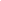 